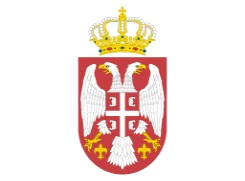 ПОЗИВ ЗА  ДОСТАВЉАЊЕ ПОНУДЕ ЗА ЈАВНУ НАБАВКУУЛУГЕ ПРИПРЕМЕ ПОДАТАКА ЗА ИЗРАДУ АКАТА О ПРЕНОСУ ПРАВА КОРИШЋЕЊА ДРЖАВНИХ ШУМАЈавна набавка мале вредности бр. ЈН 404/02-91/2016-10 (интерни број: 1.2.6.)                                                                                                                В.Д.  Д И Р Е К Т О Р А                                                                                                                    Саша СтаматовићРепублика СрбијаМИНИСТАРСТВО ПОЉОПРИВРЕДЕ,ШУМАРСТВА И ВОДОПРИВРЕДЕУправа за шумеБрој:    404-02-91/2016-1015.03.2016. годинеБ е о г р а дНазив наручиоца:УПРАВА ЗА ШУМЕ МИНИСТАРСТВО ПОЉОПРИВРЕДЕ, И ЗАШТИТЕ ЖИВОТНЕ СРЕДИНЕАдреса наручиоца:Омладинских бригада 1Интернет страница наручиоца:    www.mpzzs.gov.rs                         Врста наручиоца:          Државни органВрста поступка јавне набавке:Поступак јавне набавке мале вредностиВрста предмета:УслугеОпис предмета набавке:Услуга припреме податакаНазив и ознака из општег речника набавке:Услуге управљања шумским ресурсима: 77231100Критеријум за доделу уговора:Одлука о додели уговора о јавној набавци донеће се применом критеријума: најнижа цена, Начин преузимања конкурсне документације, односно интернет адресa где је конкурсна документација доступна:Сви заинтересовани понуђачи могу преузети конкурсну документацију на:- интернет страници МПШиВ – Управе за шуме                         www.mpzzs.gov.rs  и upravazasume@gov.rs                        - Порталу Управе за јавне набавке http://portal.ujn.gov.rs/ Начин подношења понуде и рок за подношење понуде:Понуда се сматра благовременом ако је пристигла код наручиоца у року од 10 дана од дана објављивања позива односно до 25.03.2016. године до 12 часова.Понуђачи подносе понуде препорученом пошиљком или лично на адресу: Управа за шуме, Омладинских бригада 1, Београд.Место, време и начин отварања понуда:Јавно отварање понуда ће се обавити одмах по истеку рока за подношење, односно дана 22.03.2016. године, са почетком у 12:15 часова на адреси Управе за шуме. Услови под којима представници понуђача могу учествовати у поступку отварања понуда: Јавном отварању понуда могу присуствовати овлашћени    представници понуђача који су дужни да пред почетак jaвног отварања Комисији наручиоца предају писано овлашћење за учешће у поступку јавног отварања понуда.Рок за доношење одлуке:Рок за доношење одлуке о додели уговора је 2 дана од дана јавног отварања понуда.Лице за контакт:Ljiljana Soviljljiljana.soviljc@minpolj.gov.rs факс: 011/2603 473